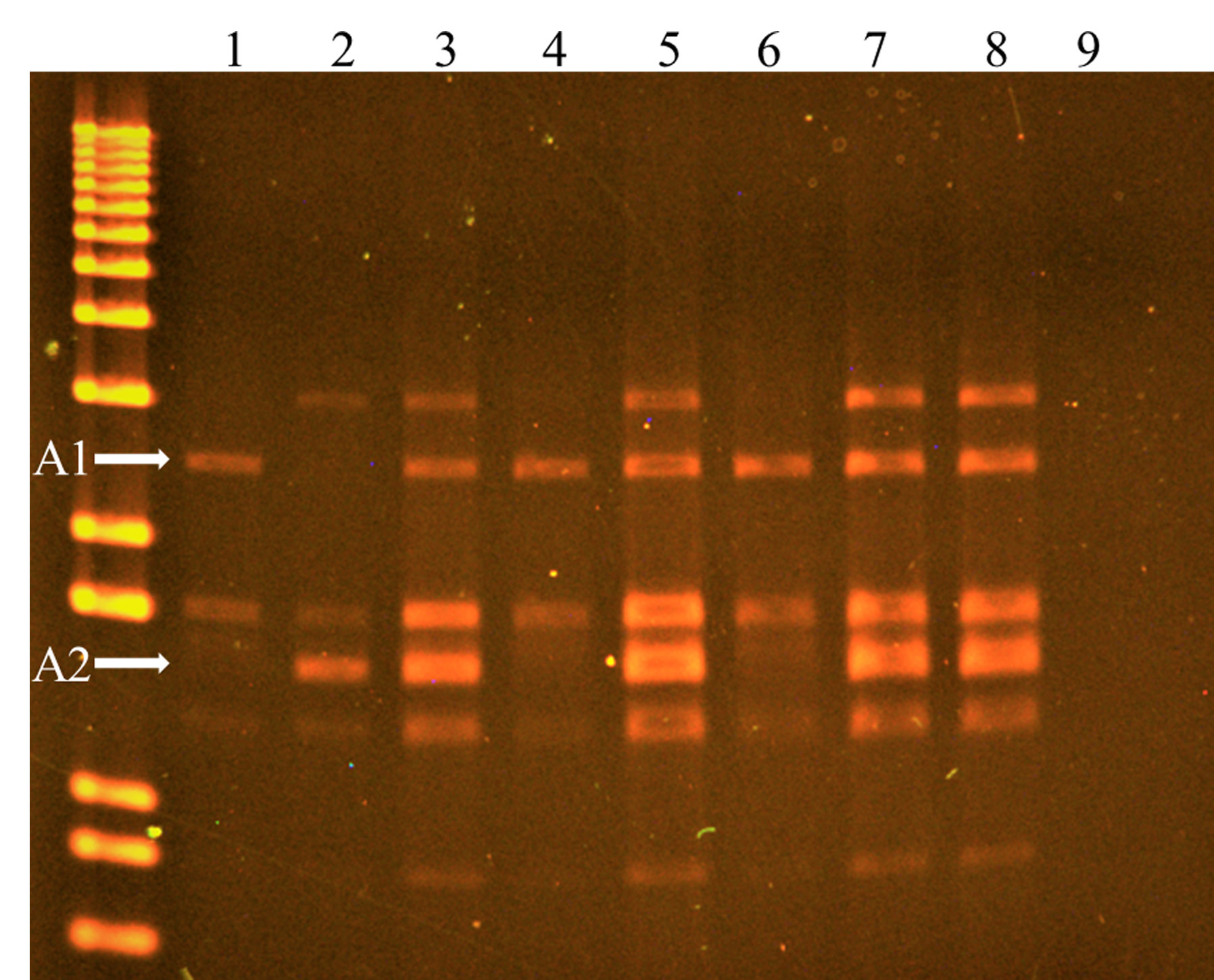 Figure S1-Additional file 1: FTL amplicons in parents and hybrids. Gel electrophoresis result of identified hybrid plants along with the parents and controls from P x QC crosses. FTL gene primers were used for the PCR amplification and a 1Kb+ DNA ladder was used for the amplicon size identification in the first lane. True hybrids have both diagnostic bands, A1 and A2 (arrows). This image has been cropped. The uncropped image is provided in Figure S5-Additional file 2.Lane labels:Left: 	 1 kb+ DNA ladderLane 1: Portsmouth (P.1) (maternal parent)
Lane 2: Quebec (QC4.1) (paternal parent)
Lane 3: Putative hybrid A “P1F1A” -True hybrid
Lane 4: Putative hybrid B “P1F1B”
Lane 5: Putative hybrid C “P1F1C” -True hybrid                                                                                            Lane 6: Putative hybrid D “P1F1D”
Lane 7: Mixed template 
Lane 8: Mixed PCR product  
Lane 9: Control (no template added)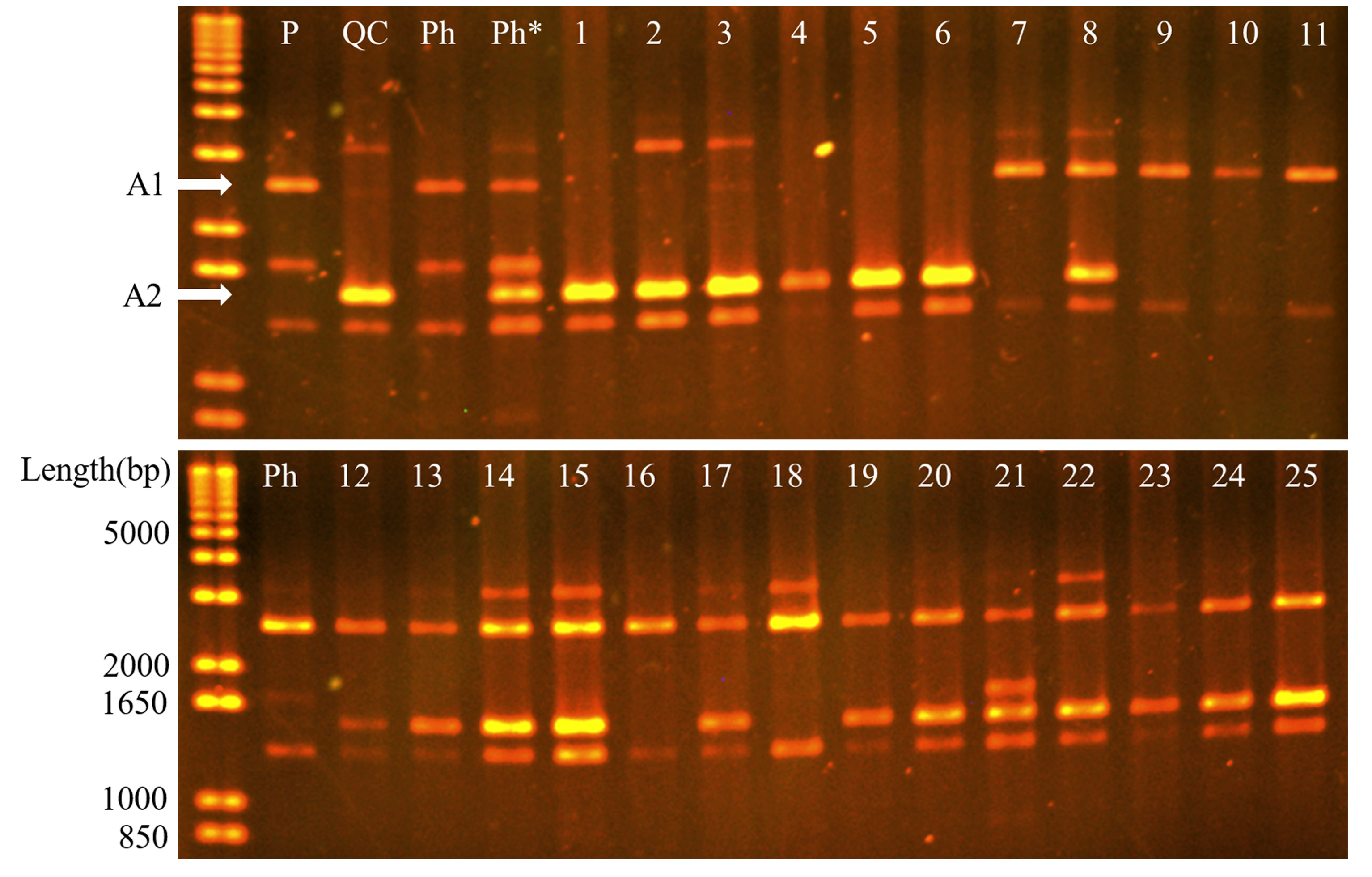 Figure S2-Additional file 1: FTL amplicons segregating in F2 population. Gel electrophoresis of FTL amplicons from P and QC parental plants, three putative hybrids (Ph), and the 25 F2 plants in the 1st experiment. The F2 plants are numbered from 1 to 25 in series from top and bottom gels and are arranged according to the flowering time (DAS). The positions of the diagnostic A1 and A2 bands are indicated by arrows to the left of the top gel. The lengths of the 1Kb+ DNA ladder bands used in both gels is represented in bp at the left of the bottom gel. This image has been cropped. The uncropped image is provided in Figure S6-Additional file 2.Lane labels:Left:            1 kb+ DNA ladderP and QC:   Portsmouth and Quebec plants, respectively
Ph:               Putative hybrids1 to 6:          F2 plants flowering at greater than 28 DAS
7 to 11:        F2 plants flowering at 21 DAS12 to 20:      F2 plants flowering at 23 DAS21 to 25:      F2 plants flowering at 25 to 29 DAS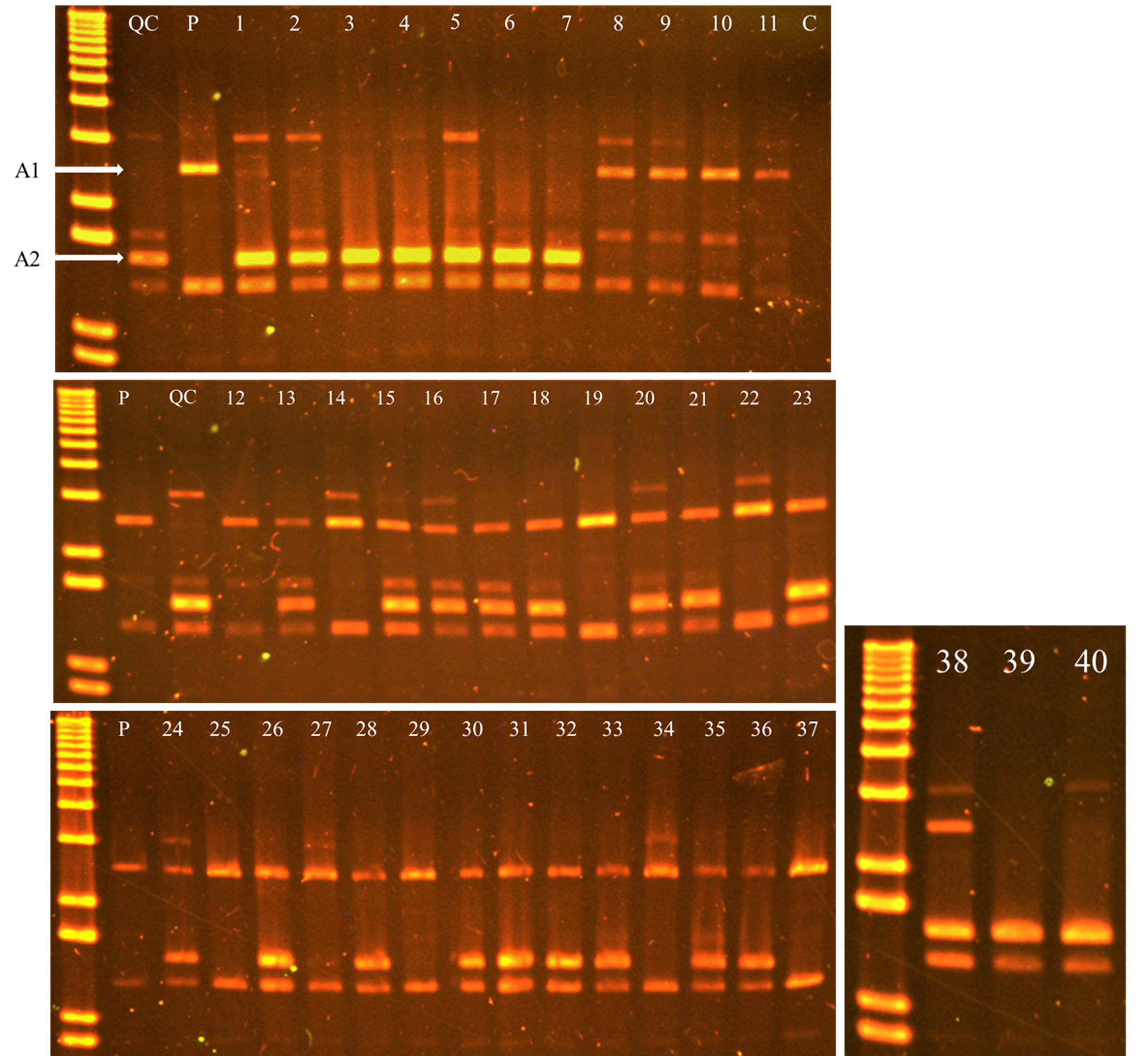 Figure S3-Additional file 1: FTL amplicons segregating in F2 population. Gel electrophoresis results of three P, two QC, and 40 F2 individuals grown in the 2nd Experiment. The F2 plants are numbered from 1 to 40 in series and are arranged according to the flowering time. The plants were genotyped using the FTL locus marker. 1kb + DNA ladder was used for the amplicon size identification in first lane. This image has been cropped. The uncropped image is provided in Figure S7-Additional file 2.Lane labels:Left: 1 kb+ DNA ladder
P and QC: 	Portsmouth and Quebec plants, respectively
1 to 7: 		F2 plants flowering at greater than 28 DAS
8 to 16: 	F2 plants flowering at 16-18 DAS
17 to 38: 	F2 plants flowering at 20-23 DAS39 & 40:	F2 plants flowering at 27 DAS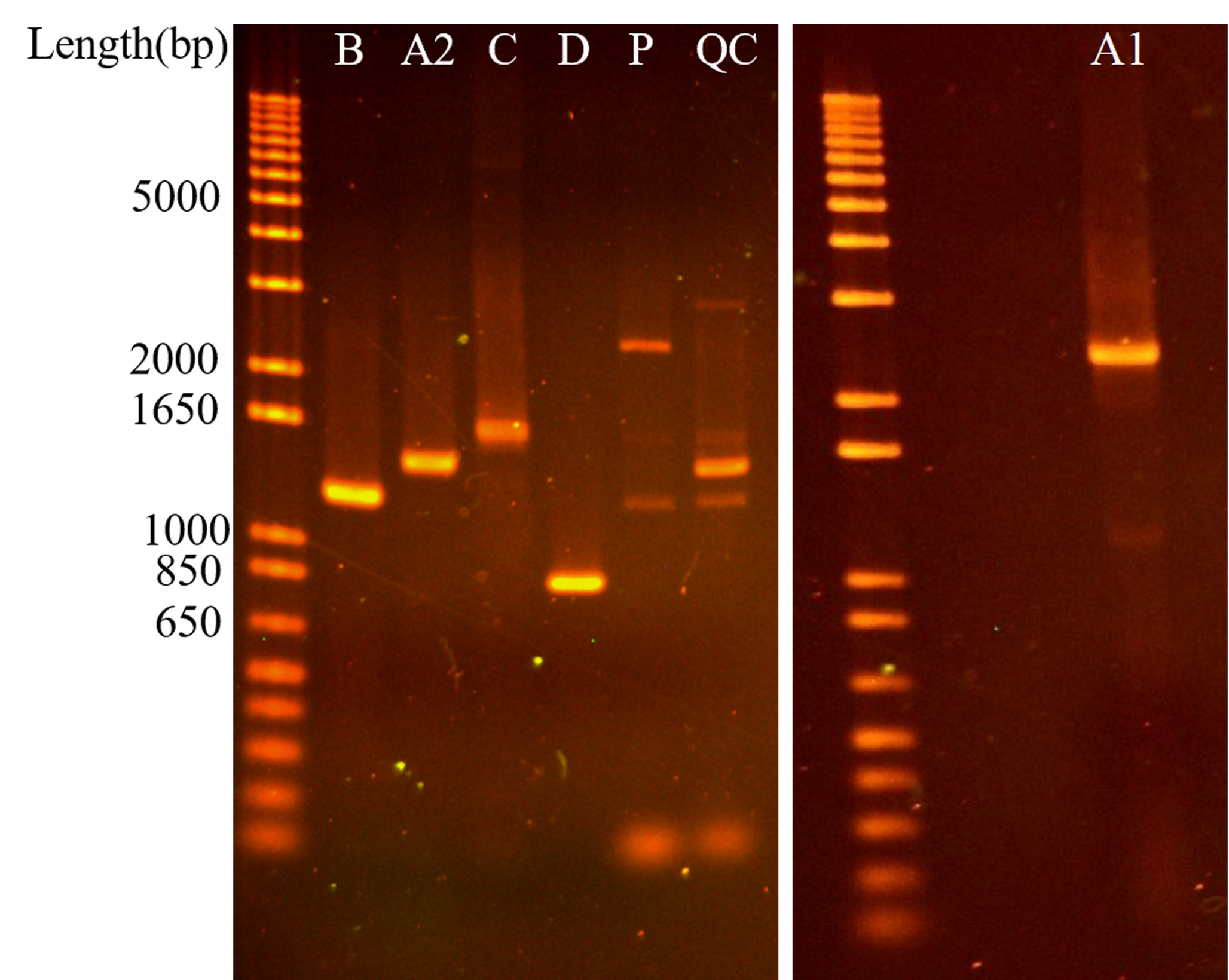 Figure S4-Additional file 1: Cloning and gel extraction of FTL amplicons. Gel electrophoresis of cloned amplicons of FTL marker system. B, A2, C, and D (left), and the gel extracted amplicon A1 (right) of the FTL marker system. The P and QC lanes show the parental accessions amplicons as controls. The lengths of the 1Kb+ DNA ladder bands used in both gels is represented in bp at the left. This image has been cropped. The uncropped image is provided in Figure S8-Additional file 2.